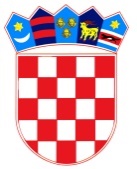 REPUBLIKA HRVATSKA – GRAD ZAGREBOsnovna škola Josipa RačićaZagreb, Srednjaci 30KLASA: 007-04/23-02/16
UR.BROJ: 251-191-03/01-23-3Zagreb, 17. studenog 2023.ZAKLJUČCI 39. SJEDNICE ŠKOLSKOG ODBORA OSNOVNE ŠKOLE JOSIPA RAČIĆAAd. 1. Zapisnik 38. sjednice jednoglasno je usvojen bez primjedbiAd. 2. Očitovanje po podnesku vezanom za rad stručne službeAd.3. Nije bilo dodatnih upita ni prijedlogaZAPISNIČAR	                                PREDSJEDNICA ŠKOLSKOG ODBORA                     Matej Martić                                                                Darija Jurič